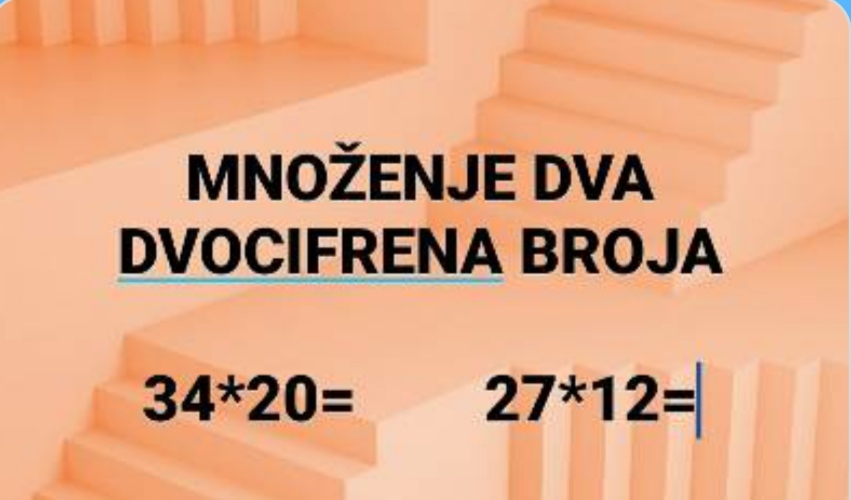 Zadaci u svesci:1.Izračunaj proizvod:16*60=     26*30=     60*14=2.Pismeno izračunaj proizvod:18*34=       45*21=        58*14=3.U vagonu voza ima 12 kupea po 6 sjedišta.Ako voz ima 13 vagona,koliko putnika može da primi taj voz?Domaći rad u udžbeniku ,strane 70. i 71.